_______________________________________________________________________________________To find the volume of any right prism, multiply the _________ of the ___________ by the ___________ of the prism.  *Units are always cubed!!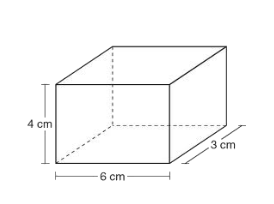 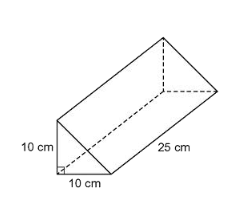 name of the figure:______________ 			name of the figure:______________shape of the base:  ______________ 			shape of the base:  ______________area of the base:    ______________ 				area of the base:    ______________height of prism:     ______________ 			height of prism:     ______________VOLUME:	       ______________ 			VOLUME:	       ______________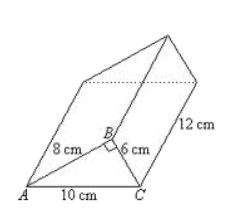 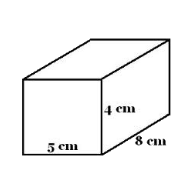 More Examples:name of the figure:______________ 			name of the figure:______________shape of the base:  ______________ 			shape of the base:  ______________area of the base:    ______________ 				area of the base:    ______________height of prism:     ______________ 			height of prism:     ______________VOLUME:	       ______________ 			VOLUME:	       ______________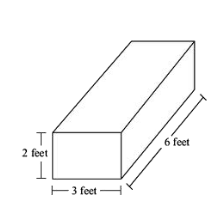 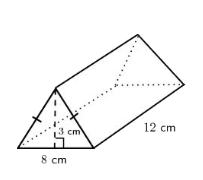 name of the figure:______________ 			name of the figure:______________shape of the base:  ______________ 			shape of the base:  ______________area of the base:    ______________ 				area of the base:    ______________height of prism:     ______________ 			height of prism:     ______________VOLUME:	       ______________ 			VOLUME:	       ______________Table Challenge!1.2.3.4.5.6.7.8.